Реализация мероприятий в рамках республиканских акций «Наши дети» и «От всей души» государственным учреждением «Территориальный центр социального обслуживания населения Бешенковичского района» декабрь 2023 – январь 2024 г.В течение декабря 2023 года проходила акция «Эстафета добра» - волонтёрами БРСМ оказывалась помощь по уборке снега на придомовой территории пожилым гражданам, находящимся на обслуживании в ТЦСОН Бешенковичского района. В акции приняли участие 7 волонтёров БРСМ, оказана помощь 15 гражданам пожилого возраста.   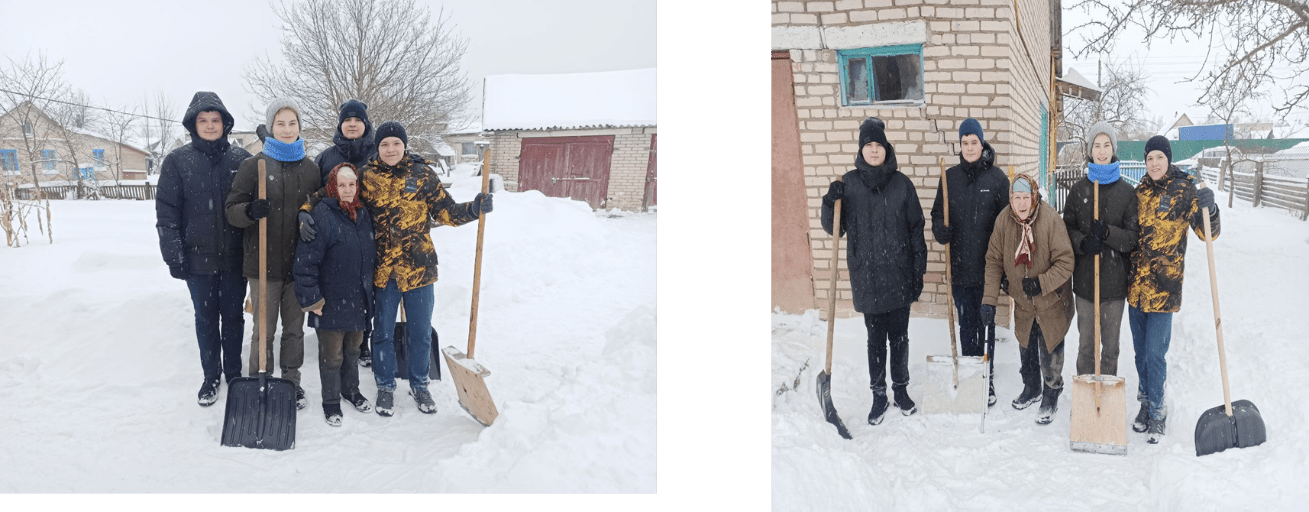 18.12.2023 года – люди с инвалидностью, участники клуба «Социальный аниматор», создавали праздничную атмосферу во время торжественного открытия детского дома семейного типа в г.п. Бешенковичи.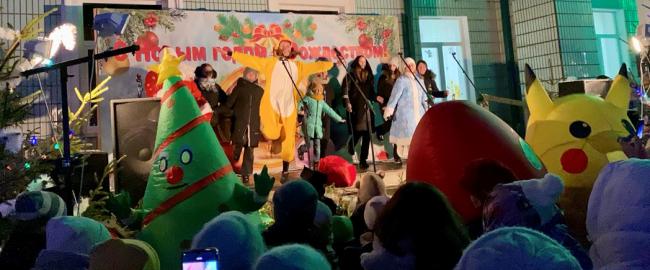 С 26 декабря 2023 года стартовала эстафета «Подари новогоднее настроение». Волонтёрами «серебряного возраста» и представителями молодого поколения оказывалась помощь пожилым людям и инвалидам в подготовке и украшении дома к новогодним праздникам. В эстафете приняли участие 2 волонтёра «серебряного возраста», помощь оказана 6 гражданам пожилого возраста.  Также волонтёры «серебряного возраста» и люди с инвалидностью для создания праздничного настроения участвовали в конкурсе по украшению транспорта Деда Мороза и Снегурочки и в игровой программе Деда Мороза и Снегурочки 2024.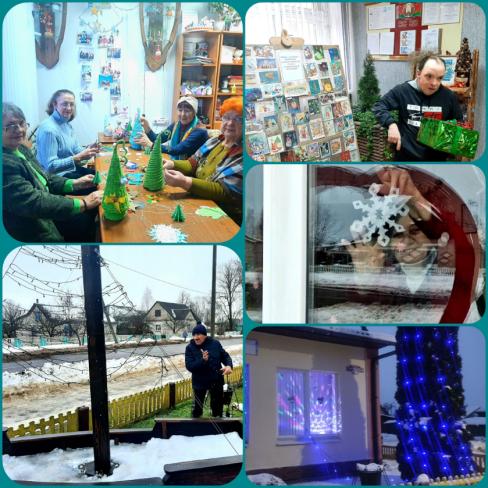 В рамках акции «Серебряные волонтёры – детям» организовано: 22.12.2023 2 мастер-класс по изготовление новогодней игрушки,27.12.2023 мастер-класс по «вышивке» пластилином «Зодиакальный круг». 
В мероприятиях приняли участие 2 волонтёра «серебряного возраста».Также 4 волонтёра «серебряного возраста» поздравили на дому 5 детей с новогодними и рождественскими праздниками. 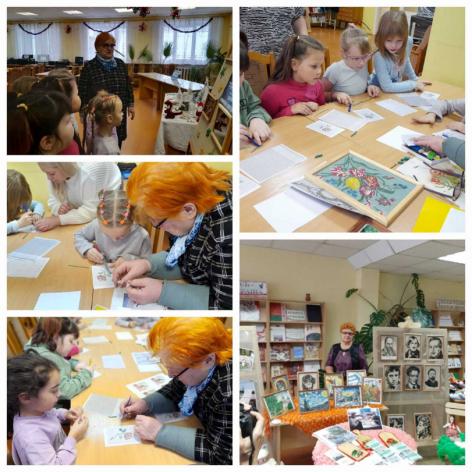 Организован и проведен цикл мероприятий в рамках республиканских акций «Наши дети» и «От всей души»: 27.12.2023 - 29.12.2023; 03.01.2024 – 05.01.2024 года:                            
*поздравление на дому  одиноких, одиноко проживающих граждан пожилого возраста, людей с инвалидностью, детей, в том числе детей-инвалидов. 
Поздравления на дому получили 19 граждан пожилого возраста. 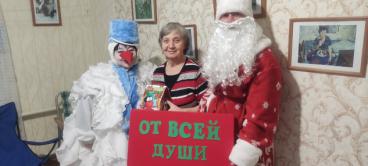 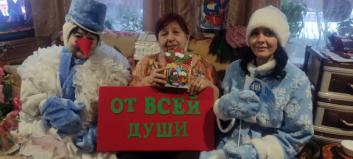 28.12.2023 года - поздравительная программа «Новогодний маскарад» для посетителей отделения дневного пребывания для граждан пожилого возраста совместно с пионерами ГУО «Средняя школа №1 г.п. Бешенковичи имени И.И. Строчко». С вручением новогодних кондитерских подарочных наборов от спонсора ООО «Пшеничный двор».
В мероприятии приняли участие 3 пионера и 16 граждан пожилого возраста.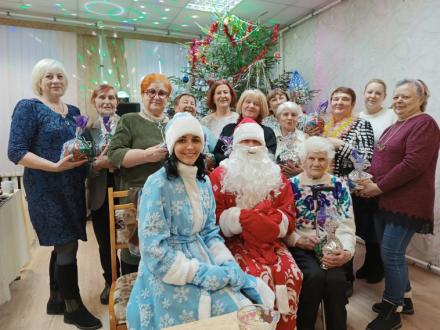 28.12.2023 – вечер отдыха «Новогоднее рандеву» для посетителей отделения социальной реабилитации, абилитации инвалидов. С вручением новогодних кондитерских подарочных наборов от спонсора ООО «Сущево – Агро».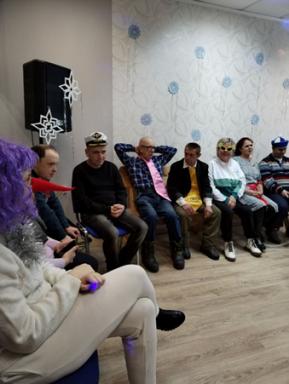 Работниками Бешенковичского ТЦСОН в декабре – январе организовывались новогодние и рождественские выставки сувенирной продукции, изготовленной в кружках и трудовых мастерских ТЦСОН Бешенковичского района:* в читальном зале ГУК «Бешенковичская центральная библиотечная система»; 
* в храме святого пророка Илии г.п. Бешенковичи.04.01.2024 года – состоялось поздравление с новогодними и  рождественскими праздниками блокадницы Великой Отечественной войны Станиславчик Е.С.. В поздравлении приняли участие работники ТЦСОН Бешенковичского района, председатель Улльского сельисполкома Анашко Г.И.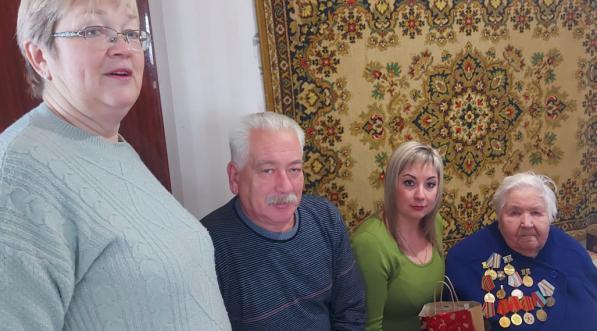 05.01.2024 года – волонтёрами «серебряного возраста» совместно с протоиереем Николаем Киселём организовали поздравление с новогодними и рождественскими праздниками проживающих в отделении круглосуточного пребывания для граждан пожилого возраста и инвалидов. В рамках поздравительной программы пожилые люди и инвалиды приняли участие в молебне об укреплении здоровьям и мира в душе.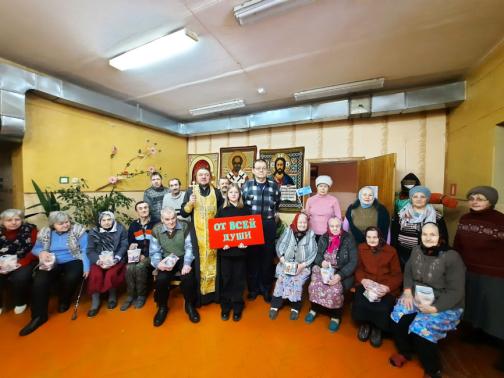 